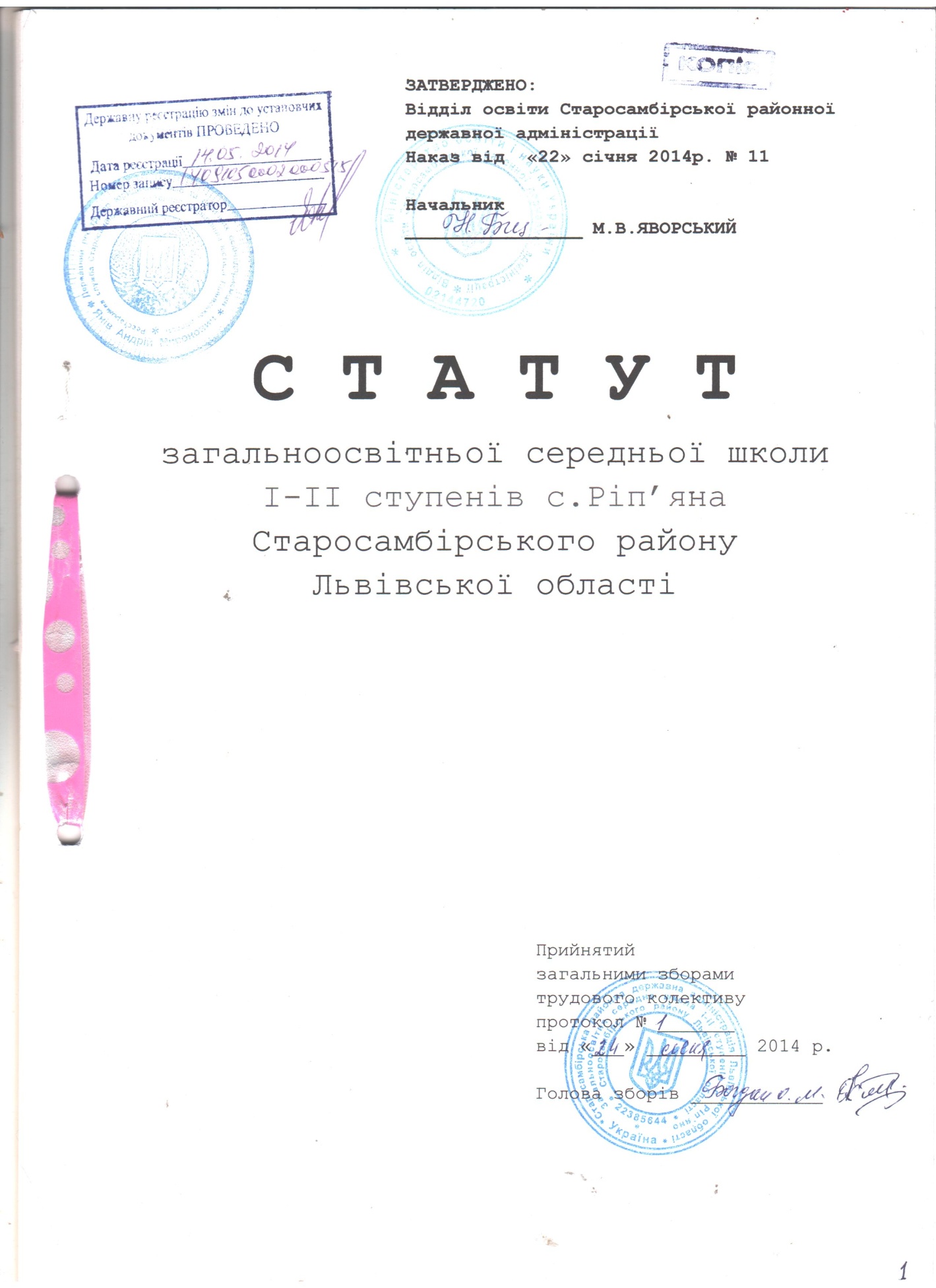 Загальні положення     1.1. Загальноосвітня середня школа І-ІІІ ступенів с.Ріп’яна Старосамбірського району Львівської області, знаходиться у комунальній формі власності територіальної громади Старосамбірського району від імені якої діє Старосамбірська районна рада.     1.2. Юридична адреса загальноосвітнього навчального закладу: 82094, Львівська область, Старосамбірський район, с.Ріп’яна     1.3. Загальноосвітній  навчальний  заклад  (далі - навчальнийзаклад) є юридичною особою,  має  самостійний  баланс,  рахунок  вустанові банку, печатку, штамп, ідентифікаційний номер.     1.4. Засновником (власником) навчального закладу є:Старосамбірська районна державна адміністрація.     1.5. Головною  метою  навчального  закладу   є   забезпеченняреалізації  права  громадян на здобуття повної загальної середньоїосвіти.     1.6. Головними завданнями навчального закладу є:     забезпечення реалізації  права  громадян  на  повну  загальнусередню освіту;     виховання громадянина України;     виховання шанобливого ставлення до родини, поваги до народнихтрадицій  і  звичаїв,  державної  та  рідної  мови,   національнихцінностей українського народу та інших народів і націй;     формування і розвиток соціально зрілої, творчої особистості зусвідомленою   громадянською   позицією,   почуттям   національноїсамосвідомості,   особистості,   підготовленої   до   професійногосамовизначення;     виховання в учнів поваги до Конституції України (254к/96-вр), державних символів України, прав і свобод людини і    громадянина, почуття власної гідності, відповідальності перед   законом за свої дії,  свідомого ставлення до обов'язків  людини  і громадянина;     розвиток особистості  учня,  його  здібностей  і  обдарувань,наукового  світогляду;     реалізація права учнів  на  вільне  формування політичних   і   світоглядних   переконань;     виховання свідомого ставлення до свого здоров'я  та  здоров'яінших  громадян як найвищої соціальної цінності,  формування засадздорового способу  життя,  збереження  і  зміцнення  фізичного  тапсихічного здоров'я учнів;     створення умов для оволодіння  системою  наукових  знань  проприроду,  людину і суспільство.     1.7. Навчальний   заклад   в   своїй   діяльності   керуєтьсяКонституцією України   (   254к/96-вр  ),  Законами  України  "Проосвіту" ( 1060-12 ),  "Про загальну середню освіту"  (  651-14  ),Положенням  про  загальноосвітній навчальний заклад,  затвердженимпостановою Кабінету Міністрів України від 27 серпня 2010 р. N 778,  іншими нормативно-правовими актами, власним статутом.     1.8. Навчальний  заклад самостійно приймає рішення і здійснюєдіяльність в межах своєї компетенції,  передбаченої законодавствомУкраїни, та власним статутом.     1.9. Навчальний  заклад  несе  відповідальність перед особою,суспільством і державою за:     безпечні умови освітньої діяльності;     дотримання державних стандартів освіти;     дотримання договірних   зобов'язань   з   іншими   суб'єктамиосвітньої,   виробничої,   наукової   діяльності,   у  тому  числізобов'язань за міжнародними угодами;     дотримання фінансової дисципліни.     1.10. У навчальному закладі визначена українська мова.      1.11. Навчальний заклад має право:     проходити в установленому порядку державну атестацію;     визначати  форми, методи  і  засоби  організації   навчально-виховного процесу за погодженням із власником (засновником);     визначати варіативну частину робочого навчального плану;     в установленому   порядку    розробляти    і    впроваджуватиекспериментальні та індивідуальні робочі навчальні плани;     спільно з вищими  навчальними  закладами,  науково-досліднимиінститутами та центрами проводити науково-дослідну,експериментальну, пошукову роботу, що не суперечить законодавству України;     використовувати різні  форми   морального   і   матеріальногозаохочення до учасників навчально-виховного процесу;     бути власником і розпорядником рухомого  і  нерухомого  майназгідно з законодавством України та власним статутом;     отримувати кошти   і   матеріальні   цінності   від   органіввиконавчої влади, юридичних і фізичних осіб;     залишати у  своєму  розпорядженні  і  використовувати  власнінадходження у порядку визначеному законодавством України;     розвивати власну соціальну базу: мережу спортивно-оздоровчих,лікувально-профілактичних і культурних підрозділів.     1.12. У навчальному закладі створюються та функціонують методичні об’єднання:     - вчителів  початкових  класів;     - класних  керівників;     1.13. Медичне обслуговування учнів та відповідні  умови для його організації забезпечуються засновником (власником)і здійснюються Головецькою лікарською  амбулаторією ЗПСМ.     1.14. Взаємовідносини  навчального  закладу  з  юридичними  іфізичними особами визначаються угодами, що укладені між ними.II. Організація навчально-виховного процесу     2.1. Навчальний  заклад   планує   свою   роботу   самостійновідповідно до перспективного, річного  плану.     В плані роботи  відображаються  найголовніші  питання  роботинавчального закладу,  визначаються перспективи його розвитку.     План роботи затверджується радою  навчального  закладу.     2.2. Основним  документом,  що   регулює   навчально-виховнийпроцес,  є  робочий  навчальний  план,  що  складається  на основітипових навчальних    планів,    розроблених    та    затвердженихМіністерством  освіти   і   науки   України,   із   конкретизацієюваріативної частини і визначенням профілю навчання.     Робочий навчальний   план   приватного   навчального  закладузатверджується засновником (власником) та погоджується відповідниморганом управління освіти.     У вигляді додатків до робочого  навчального  плану  додаютьсярозклад  уроків  (щоденний,  тижневий)  та режим роботи (щоденний,річний).     2.3. Відповідно до  робочого  навчального  плану  педагогічніпрацівники   даного   навчального   закладу  самостійно  добираютьпрограми,  підручники,  навчальні   посібники,   що   мають   грифМіністерства  освіти  і  науки України,  а також науково-методичнулітературу, дидактичні матеріали, форми, методи, засоби навчальноїроботи,  що  мають  забезпечувати  виконання  статутних завдань таздобуття освіти на рівні державних стандартів.     2.4. Навчальний заклад здійснює навчально-виховний процес  заденною формою навчання.     2.5. Зарахування  учнів до навчального закладу здійснюється за наказом директора на підставі особистої заяви(для неповнолітніх  -  заяви  батьків  або осіб,  які їх замінюють) або направлень  відповідних  органів  управління  освітою,   а   також свідоцтва  про  народження  (копії), паспорта, медичної довідки встановленого зразка,  документа про наявний рівень  освіти  (крім дітей, які вступають до першого класу.     У разі  потреби  учень може перейти протягом будь-якого  року   навчання до іншого навчального закладу. Переведення  учнів  до  іншого навчального закладу здійснюється за наявності особової справи учня встановленого Міністерством  освіти і науки України зразка.     2.6.У школах першого-третього ступенів навчання для учнів 1-4класів за бажанням їхніх батьків або осіб,  які їх замінюють,  принаявності   належної   навчально-матеріальної  бази,  педагогічнихпрацівників,  обслуговуючого персоналу можуть  створюватись  групипродовженого дня.     Зарахування до груп продовженого дня і відрахування дітей  ізних здійснюється наказом директора навчального закладу на підставізаяви батьків (осіб, які їх замінюють).     2.7. Структура навчального року, а також тижневе навантаженняучнів  встановлюються  навчальним  закладом  в  межах   часу,   щопередбачений робочим навчальним планом.     2.8. Відволікання  учнів  від  навчальних занять на інші видидіяльності    забороняється    (крім    випадків,     передбаченихзаконодавством України).     2.9. За  погодженням з відповідними структурними підрозділами районної державної адміністрації з урахуванням  місцевих умов, специфіки  та  профілю  навчального закладу запроваджується графік канікул.  Тривалість канікул протягом навчального року не повинна становити менш як 30 календарних днів.     2.10. Тривалість уроків у навчальному  закладі  становить:  у перших  класах  -  35  хвилин,  у  других  - четвертих класах – 40 хвилин,  у п'ятих – одинадцятих (дванадцятих)  -  45  хвилин. Зміна  тривалості уроків   допускається   за  погодженням  з відповідними  органами управління  освітою  та   територіальними   установами   державної санітарно-епідеміологічної служби.     2.11. Щоденна  кількість  і  послідовність  навчальних занять визначається розкладом уроків,  що складається  на  кожен  семестрВідповідно  до  санітарно-гігієнічних та педагогічних вимог, пого-джується радою навчального закладу і затверджується директором.     Тижневий режим роботи навчального  закладу  затверджується  урозкладі навчальних занять.     Крім різних   форм   обов'язкових   навчальних   занять,    унавчальному    закладі    проводяться    індивідуальні,   групові,факультативні та інші позакласні заняття та заходи, що передбаченіокремим  розкладом  і спрямовані на задоволення освітніх інтересівучнів та на розвиток їх творчих здібностей, нахилів і обдаровань.     2.12. Зміст,  обсяг і характер  домашніх  завдань  з  кожногопредмету   визначаються  вчителем  відповідно  до  педагогічних  ісанітарно-гігієнічних   вимог   з    урахуванням    індивідуальнихособливостей учнів.     2.13. У  навчальному закладі визначення рівня досягнень учніву навчанні здійснюється відповідно до  діючої  системи  оцінюваннядосягнень у навчанні учнів , ведеться тематичний облік знань.     У першому класі дається словесна характеристика знань учнів у навчанні, у другому – згідно рекомендацій районного органу управління освітою.     У документі   про   освіту   (табелі  успішності,  свідоцтві,атестаті) відображаються досягнення учнів у навчанні за  семестри,навчальний рік та державну підсумкову атестацію.     2.14. Результати    семестрового,    річного,    підсумковогооцінювання  доводяться до відома учнів класним керівником (головоюатестаційної комісії).     2.15. Порядок переведення і випуск учнів навчального  закладувизначається   Інструкцією   про   переведення   та  випуск  учнівнавчальних закладів системи загальної середньої освіти усіх  типівта  форм  власності,  затвердженою  наказом  Міністерства освіти інауки України від 05.02.2001р. N44 (z0120-01) та зареєстрованої  в  Міністерстві юстиції України 08.02.2001 р.  за N 120/5311.     2.16. При  переведенні  учнів  з початкової до основної школипередусім  беруться  до  уваги  досягнення  у  навчанні  не  нижчесереднього  рівня  з  української  мови,  читання,  математики.     2.17. Контроль  за відповідністю освітнього рівня учнів,  якізакінчили певний ступень навчання,  вимогам  Державного  стандартузагальної   середньої  освіти  здійснюється  шляхом  їх  державноїпідсумкової атестації.  Порядок проведення  державної  підсумковоїатестації   визначається   Положенням   про   державну  підсумковуатестацію учнів у системі загальної середньої освіти затвердженого наказом Міністерства  освіти і науки України14.12.2000 р.  N 588 (z0925-00) та зареєстрованого Міністерством юстиції України 19.12.2000 р. за N 925/5146.     2.18. Учням,   які   закінчили   певний  ступень  навчальногозакладу, видається відповідний документ про освіту:     по закінченні початкової школи - табель успішності;     по закінченні основної школи - свідоцтво про базову  загальнусередню освіту;          2.19. За успіхи   у   навчанні   для   учнів встановлюються  відповідно до вимог чинного законодавства різні форми  морального і матеріального заохочення в межах коштів, передбачених на ці цілі.            III. Учасники навчально-виховного процесу     3.1. Учасниками       навчально-виховного      процесу      взагальноосвітньому навчальному закладі є:     учні ;     керівники;     педагогічні працівники;     психологи, бібліотекарі;     інші спеціалісти;     батьки або особи, які їх замінюють.     3.2. Права і обов'язки учнів, педагогічних та інших працівників  визначаються  чинним  законодавством  та  цимстатутом.     3.3. Учні мають право:     на вибір    форми    навчання,   факультативів,   спецкурсів,позашкільних та позакласних занять;     на користування        навчально-виробничою,        науковою,матеріально-технічною,  культурно-спортивною, корекційно-відновноюта лікувально-оздоровчою базою навчального закладу;     на доступ до інформації з усіх галузей знань;  брати участь урізних    видах   науково-практичної   діяльності,   конференціях,олімпіадах, виставках, конкурсах тощо;     брати участь  у  роботі  органів  громадського самоврядуваннянавчального закладу;     брати участь  в  обговоренні і вносити власні пропозиції щодоорганізації   навчально-виховного    процесу,    дозвілля  учнів;     брати участь у добровільних самодіяльних об'єднаннях, творчихстудіях, клубах, гуртках, групах за інтересами тощо;     на захист  від  будь-яких  форм  експлуатації,  психічного  іфізичного  насилля,  що  порушують  права або принижують їх честь,гідність;     на безпечні і нешкідливі умови навчання, виховання та праці.     3.4. Учні зобов'язані:     оволодівати знаннями,   вміннями,   практичними    навичками,підвищувати загальнокультурний рівень;     дотримуватися вимог статуту, правил внутрішнього розпорядку;     бережливо ставитись до державного,  громадського і особистогомайна;     дотримуватися законодавства, моральних, етичних норм;     брати посильну участь у різних видах трудової діяльності,  щоне заборонені чинним законодавством;     дотримуватися правил особистої гігієни.     3.5. Педагогічними працівниками  навчального  закладу  можутьбути  особи  з високими моральними якостями,  які мають відповіднупедагогічну  освіту,  належний  рівень   професійної   підготовки,здійснюють  педагогічну діяльність,  забезпечують результативністьта якість своєї роботи,  фізичний та психічний стан здоров'я  якихдозволяє виконувати професійні обов'язки.     3.6. Призначення   на   посаду   та   звільнення   з   посадипедагогічних  та  інших  працівників  й  інші  трудові   відносинирегулюються законодавством України про працю. Законом України "Прозагальну середню  освіту"  (  651-14  )  та  іншими  законодавчимиактами.     3.7. Педагогічні працівники мають право на:     захист професійної честі, гідності;     самостійний вибір форм,  методів,  засобів навчальної роботи,не шкідливих для здоров'я учнів; участь в обговоренні та вирішенні питань організації навчально-виховного процесу;     проведення в   установленому    порядку    науково-дослідної,експериментальної, пошукової роботи;     виявлення педагогічної ініціативи;     позачергову атестацію    з    метою   отримання   відповідноїкатегорії, педагогічного звання;     участь у    роботі    органів   громадського   самоврядуваннянавчального закладу;     підвищення кваліфікації, перепідготовку;     отримання пенсії,  у тому числі і за вислугу років в  порядкувизначеному законодавством України;     на матеріальне,  житлово-побутове та  соціальне  забезпеченнявідповідно до чинного законодавства.     Відволікання педагогічних    працівників    від     виконанняпрофесійних  обов'язків  не  допускається,  за  винятком випадків,передбачених законодавством України.     3.8. Педагогічні працівники зобов'язані:     забезпечувати належний рівень викладання навчальних дисциплінвідповідно до навчальних програм на рівні  обов'язкових  державнихвимог;     сприяти розвитку інтересів,  нахилів та здібностей  дітей,  атакож  збереженню  їх  здоров'я,  здійснювати пропаганду здоровогоспособу життя;     сприяти зростанню іміджу навчального закладу;     настановленням і особистим прикладом утверджувати  повагу  додержавної символіки, принципів загальнолюдської моралі;     виховувати в учнів  повагу  до  батьків,  жінки, старших  за  віком,  народних  традицій  та  звичаїв,  духовних та культурних надбань народу України;     готувати учнів  до самостійного життя в дусі взаєморозуміння,миру,  злагоди  між  усіма  народами,  етнічними,   національними,релігійними групами;     дотримуватися педагогічної етики,  моралі,  поважати гідністьучнів;     захищати учнів від будь-яких форм  фізичного  або  психічногонасильства, запобігати вживанню ними алкоголю, наркотиків, тютюну,іншим шкідливим звичкам;     постійно підвищувати  свій  професійний  рівень,  педагогічнумайстерність, загальну  і  політичну  культуру;  виконувати статутнавчального  закладу,  правила  внутрішнього   розпорядку,   умовиконтракту чи трудового договору;     виконувати накази   і   розпорядження  керівника  навчальногозакладу, органів управління освітою;     брати участь у роботі педагогічної ради.     3.9. У  навчальному закладі обов'язково проводиться атестаціяпедагогічних працівників незалежно від  підпорядкування,  типів  іформ власності.  Атестація здійснюється,  як правило,  один раз нап'ять  років  відповідно  до  Типового  положення  про   атестаціюпедагогічних працівників  України  (  z0176-93  ),   затвердженогоМіністерством освіти і науки України.     3.10. Педагогічні  працівники,  які  систематично   порушуютьстатут,  правила  внутрішнього розпорядку навчального закладу,  невиконують  посадових  обов'язків,  умови   колективного   договору(контракту) або за результатами атестації не відповідають займанійпосаді, звільняються з роботи відповідно до чинного законодавства.     3.11. Батьки та особи, які їх замінюють, мають право:     обирати і  бути обраними до батьківських комітетів та органівгромадського самоврядування;     звертатись до    органів    управління   освітою,   керівниканавчального закладу і органів громадського самоврядування з питаньнавчання, виховання дітей;     брати участь у заходах, спрямованих на поліпшення організаціїнавчально-виховного  процесу  та  зміцненні  матеріально-технічноїбази навчального закладу;     на захист   законних   інтересів   своїх   дітей   в  органахгромадського самоврядування навчального закладу та  у  відповіднихдержавних, судових органах.     3.12. Батьки    та    особи,   які   їх   замінюють,   несутьвідповідальність за здобуття  дітьми  повної  загальної  середньоїосвіти і зобов'язані:     забезпечувати умови для  здобуття  дитиною  повної  загальноїсередньої освіти за будь-якою формою навчання;     постійно дбати про фізичне здоров'я,  психічний  стан  дітей,створювати належні умови для розвитку їх природних здібностей;     поважати гідність дитини,  виховувати працелюбність,  почуттядоброти,   милосердя,  шанобливе  ставлення  до  Вітчизни,  сім'ї,державної та рідної мов, повагу до національної історії, культури,цінностей інших народів;     виховувати у дітей повагу до законів,  прав,  основних свободлюдини.     3.13. Представники громадськості мають право:     обирати і   бути    обраними    до    органів    громадськогосамоврядування в навчальному закладі;     керувати учнівськими об'єднаннями за інтересами  і  гуртками,секціями;     сприяти покращенню  матеріально-технічної  бази,  фінансовомузабезпеченню навчального закладу;     проводити консультації для педагогічних працівників;     брати участь в організації навчально-виховного процесу.     3.14. Представники громадськості зобов'язані:     дотримуватися статуту навчального закладу,  виконувати наказита розпорядження керівника навчального  закладу,  рішення  органівгромадського  самоврядування,  захищати  учнів  від  всіляких формфізичного та психічного насильства,  пропагувати  здоровий  спосібжиття, шкідливість вживання алкоголю, наркотиків, тютюну тощо.                IV. Управління навчальним закладом     4.1. Управління   навчальним   закладом   здійснюється   йогозасновником (власником).     Безпосереднє керівництво навчальним  закладом  здійснює  йогодиректор. Директором може бути тільки громадянин України, який маєвищу педагогічну освіту на рівні спеціаліста  або  магістра,  стажпедагогічної роботи не менш як 3 роки.     Директор навчального закладу комунальної  форм власності та його заступники призначаються і звільняються з посади відповідним органом управління освітою. Призначення  та  звільнення заступників директора здійснюється  за  поданням   директора   з   дотриманням вимог чинного законодавства.     4.2. Вищим  органом  громадського  самоврядування навчальногозакладу освіти  є загальні збори (конференція) колективу що скликаються не менше одного разу на рік.     Делегати загальних зборів (конференції) з правом вирішальногоголосу обираються від таких трьох категорій:     працівників навчального    закладу    -     зборами трудовогоколективу;     учнів навчального закладу другого-третього ступеня - класнимизборами;     батьків, представників громадськості - класними батьківськимизборами.     Кожна категорія   обирає   однакову   кількість    делегатів.Визначається така кількість делегатів: від працівників навчальногозакладу 4, учнів 3, батьків і представників громадськості 4.     Термін їх повноважень становить 1 рік.     Загальні збори (конференція) правочинні,  якщо в їхній роботібере  участь не менше половини делегатів кожної з трьох категорій.Рішення приймається простою більшістю голосів присутніх делегатів.     Право скликати   збори   (конференцію)   мають   голова  радинавчального закладу,  учасники зборів (делегати конференції), якщоза  це  висловилось  не  менше  третини  їх  загальної  кількості,директор навчального закладу, засновник.     Загальні збори (конференція):     обирають раду навчального закладу,  її  голову,  встановлюютьтермін їх повноважень;     заслуховують звіт   директора   і   голови  ради  навчальногозакладу;     розглядають питання    навчально-виховної,    методичної    іфінансово-господарської діяльності навчального закладу;     затверджують основні           напрями          вдосконаленнянавчально-виховного процесу, розглядають інші найважливіші напрямидіяльності навчального закладу;     приймають рішення про стимулювання праці керівників та  іншихпедагогічних працівників.      4.3. У  період між загальними зборами (конференцією) діє раданавчального закладу.     4.3.1. Метою діяльності ради є:     сприяння демократизації   і  гуманізації  навчально-виховногопроцесу;     об'єднання зусиль  педагогічного  і  учнівського  колективів,батьків,  громадськості  щодо  розвитку  навчального  закладу   таудосконалення навчально-виховного процесу;     формування позитивного   іміджу   та   демократичного   стилюуправління навчальним закладом;     розширення колегіальних форм управління навчальним закладом;     підвищення ролі громадськості у вирішенні питань,  пов'язанихз організацією навчально-виховного процесу;     4.3.2. Основними завданнями ради є:     підвищення ефективності    навчально-виховного    процесу   увзаємодії  з  сім'єю,  громадськістю,  державними  та   приватнимиінституціями;     визначення стратегічних    завдань,   пріоритетних   напряміврозвитку       навчального       закладу        та        сприянняорганізаційно-педагогічному    забезпеченню    навчально-виховногопроцесу;     формування навичок здорового способу життя;     створення належного   педагогічного   клімату  в  навчальномузакладі;     сприяння духовному,  фізичному розвитку учнів та набуття ними соціального досвіду;     підтримка громадських  ініціатив  щодо вдосконалення навчаннята виховання учнів,  творчих пошуків і  дослідно-експериментальноїроботи педагогів;     сприяння організації   дозвілля   та    оздоровлення   учнів;     підтримка громадських  ініціатив щодо створення належних умову вдосконалення процесу навчання та виховання учнів;     ініціювання дій,  що сприяли б неухильному виконанню положеньчинного  законодавства  щодо  обов'язковості  загальної  середньоїосвіти;     стимулювання морального  та  матеріального  заохочення учнів, сприяння пошуку, підтримки обдарованих дітей;     зміцнення партнерських    зв'язків    між    родинами   учнів  та  загальноосвітнім  навчальним  закладом  з  метою  забезпечення єдності навчально-виховного процесу.      4.3.3. До   ради   обираються  пропорційно  представники  відпедагогічного колективу, учнів II ступенів  навчання,  батьків  і  громадськості. Представництво в раді й загальна її  чисельність   визначаються загальними зборами  (конференцією) загальноосвітнього навчального закладу.     Рішення про  дострокове  припинення  роботи  члена   ради   збудь-яких   причин   приймається   виключно   загальними   зборами(конференцією).     На чергових  виборах  склад  ради оновлюється не менше ніж натретину.     4.3.4. Рада навчального закладу діє на засадах:     пріоритету прав   людини,  гармонійного  поєднання  інтересівособи, суспільства, держави;     дотримання вимог законодавства України;     колегіальності ухвалення рішень;     добровільності і рівноправності членства;     гласності.     Рада працює  за планом,  що затверджується загальними зборами(конференцією).     Кількість засідань визначається їх доцільністю,  але має бутине меншою чотирьох разів на навчальний рік.     Засідання ради  може  скликатися  її головою або з ініціативидиректора навчального  закладу,  власника  (засновника),  а  такожчленами ради.     Рішення ради  приймається  простою   більшістю   голосів   занаявності на засіданні не менше двох третин її членів.     У разі рівної кількості голосів вирішальним  є  голос  головиради.     Рішення ради,  що  не  суперечать  чинному  законодавству  таСтатуту  навчального  закладу,  доводяться  в 7-й денний термін довідома педагогічного колективу,  учнів, батьків, або  осіб, які їх замінюють, та громадськості.     У разі незгоди адміністрації навчального закладу  з  рішеннямради  створюється  узгоджувальна  комісія,  яка  розглядає  спірнепитання.     До складу  комісії  входять представники органів громадськогосамоврядування, адміністрації, профспілкового комітету навчальногозакладу.     4.3.5. Очолює   раду   навчального   закладу   голова,   якийобирається із складу ради.     Голова ради може бути членом педагогічної ради.     Головою ради не можуть бути директор та його заступники.     Для вирішення  поточних  питань рада може створювати постійніабо тимчасові комісії з окремих напрямів роботи. Склад комісій   ізміст їх роботи визначаються радою.     Члени ради мають право виносити на розгляд  усі  питання,  щостосуються    діяльності   навчального   закладу,   пов'язаної   зорганізацією навчально-виховного процесу,  проведенням  оздоровчихта культурно-масових заходів.     4.3.6. Рада навчального закладу:     організовує виконання рішень загальних зборів (конференцій);     вносить пропозиції  щодо  зміни типу,  статусу,  профільностінавчання, вивчення іноземних мов та мов національних меншин;     спільно з  адміністрацією  розглядає і затверджує план роботинавчального закладу та здійснює контроль за його виконанням;     разом з   адміністрацією   здійснює  контроль  за  виконаннямСтатуту навчального закладу;     затверджує режим роботи навчального закладу;     сприяє формуванню   мережі   класів   навчального    закладу,обґрунтовуючи   її  доцільність  в  органах  виконавчої  влади  тамісцевого самоврядування;     приймає рішення    спільно    з    педагогічною   радою   пропредставлення  до  нагородження  випускників  навчального  закладузолотою  медаллю  "За  високі  досягнення  у навчанні" або срібноюмедаллю  "За  досягнення  у  навчанні"   та   нагородження   учнівпохвальними   листами   "За   високі  досягнення  у  навчанні"  та"похвальними грамотами "За особливі досягнення у вивченні  окремихпредметів";     разом із  педагогічною  радою  визначає  доцільність   виборунавчальних   предметів   варіативної  частини  робочих  навчальнихпланів, враховуючи можливості, потреби учнів, а також    тенденції розвитку регіону, суспільства і держави;     погоджує робочий навчальний план на кожний навчальний рік;     заслуховує звіт  голови  ради,  інформацію  директора та йогозаступників з питань навчально-виховної та фінансово-господарськоїдіяльності;     бере участь  у  засіданнях  атестаційної  комісії   з   метоюобговорення   питань   про  присвоєння  кваліфікаційних  категорійвчителям;     виносить на розгляд педагогічної ради пропозиції щодо   полі-пшення організації позакласної та позашкільної роботи з учнями;     виступає ініціатором проведення добродійних акцій;     вносить на  розгляд  педагогічної ради та відповідного органууправління освітою  пропозиції  щодо  морального  і  матеріальногозаохочення учасників навчально-виховного процесу;     ініціює розгляд  кадрових  питань  та  бере   участь   у   їхвирішенні;     сприяє створенню та  діяльності  центрів  дозвілля,  а  такожзалучає громадськість,  батьків (осіб, які їх замінюють) до участів керівництві гуртками,  іншими видами позакласної та позашкільноїроботи,  до  проведення  оздоровчих та культурно-масових заходів зучнями;     розподіляє і  контролює  кошти фонду загального обов'язковогонавчання, приймає рішення про надання матеріальної допомоги учням;     розглядає питання родинного виховання;     бере участь за згодою батьків або осіб,  які їх замінюють,  вобстеженні  житлово-побутових  умов  учнів,  які   перебувають   внесприятливих соціально-економічних умовах;     сприяє педагогічній освіті батьків;     сприяє поповненню    бібліотечного    фонду   та   передплатіперіодичних видань;     розглядає питання  здобуття  обов'язкової загальної середньоїосвіти учнями;     організовує громадський  контроль  за  харчуванням і медичнимобслуговуванням учнів;     розглядає звернення  учасників  навчально-виховного процесу зпитань роботи навчального закладу;     вносить пропозиції щодо морального і матеріального заохоченняучасників навчально-виховного процесу;     може створювати  постійні  або  тимчасові  комісії  з окремихнапрямів роботи.     Склад комісій та зміст їх роботи визначаються радою.     4.4. При навчальному закладі  за  рішенням  загальних  зборів(конференції)  може  створюватися  і  діяти  піклувальна  рада.     4.5. Метою   діяльності   піклувальної  ради  є  забезпеченнядоступності  загальної  середньої  освіти   для   всіх   громадян,задоволення освітніх потреб особи, залучення широкої громадськостідо вирішення проблем навчання і виховання.     4.5.1. Основними завданнями піклувальної ради є:     сприяння виконанню  законодавства України щодо обов'язковостіповної загальної середньої освіти;     співпраця з   органами   виконавчої   влади,   організаціями,підприємствами,  установами,   навчальними   закладами,   окремимигромадянами,  спрямована  на  поліпшення умов навчання і вихованняучнів у навчальному закладі;     зміцнення навчально-виробничої, наукової, матеріально технічної, культурно-спортивної, корекційно-відновної,та лікувально-оздоровчої бази навчального закладу;     організація змістовного  дозвілля   та   оздоровлення  учнів,педагогічних працівників;     вироблення рекомендацій щодо раціонального використання фондузагальнообов'язкового навчання;     запобігання дитячій бездоглядності;     сприяння працевлаштуванню випускників навчального закладу;     стимулювання творчої праці педагогічних працівників та учнів;     всебічне зміцнення зв'язків між родинами учнів  та навчальним закладом.     4.5.2. Піклувальна  рада  формується  у  складі  5  осіб  з представників  місцевих  органів  виконавчої  влади,  підприємств,установ,  організацій,  навчальних закладів,  окремих громадян,  утому числі іноземних.     Члени піклувальної   ради   обираються  на  загальних  зборах(конференції)  навчального  закладу  шляхом  голосування   простоюбільшістю голосів.     Члени піклувальної ради працюють на громадських засадах.     Не допускається   втручання   членів   піклувальної   ради  внавчально-виховний процес (відвідування  уроків  тощо)  без  згодикерівника загальноосвітнього навчального закладу.     У випадках,  коли хтось із членів піклувальної ради  вибуває,на  загальних  зборах  (конференції) на його місце обирається іншаособа.     4.5.3. Піклувальна рада діє на засадах:     пріоритету прав   людини,  гармонійного  поєднання  інтересівособи, суспільства, держави;     дотримання вимог законодавства України;     самоврядування;     колегіальності ухвалення рішень;     добровільності і рівноправності членства;     гласності.     Робота піклувальної  ради  планується   довільно.   Кількістьзасідань визначається їх доцільністю, але, як правило, не менш ніжчотири рази на рік.     Позачергові засідання  можуть  проводитись  також  на  вимогутретини і більше її членів.     Засідання піклувальної  ради  є  правомочним,  якщо  на ньомуприсутні не менше двох третин її членів.     Рішення піклувальної   ради   приймається  простою  більшістюголосів.     Піклувальна рада  інформує  про  свою  діяльність у доступнійформі на зборах,  у засобах масової інформації,  через  спеціальністенди тощо.     Рішення піклувальної ради в  7-денний  термін  доводяться  довідома колективу загальноосвітнього навчального закладу,  батьків,громадськості. Їх виконання організовується членами   піклувальноїради.     4.5.4. Очолює  піклувальну  раду  голова,  який    обираєтьсяшляхом     голосування на її засіданні з числа членів піклувальноїради.     З числа членів піклувальної ради також  обираються  заступникта секретар.     Голова піклувальної ради:     скликає і координує роботу піклувальної ради;     готує і проводить засідання,  затверджує рішення піклувальноїради;     визначає функції заступника, секретаря та інших членів;     представляє піклувальну раду в  установах,  підприємствах  таорганізаціях з питань, віднесених до її повноважень.     Голова піклувальної   ради   має   право   делегувати    своїповноваження членам піклувальної ради.     4.5.5. Піклувальна рада має право:     вносити на  розгляд  органів  виконавчої   влади,   керівниказагально-освітнього    навчального   закладу,   загальних   зборів(конференції)  пропозиції  щодо  зміцнення  матеріально-технічної,навчально-виробничої,        наукової,       культурно-спортивної,корекційно-відновної  та  лікувально-оздоровчої  бази  навчальногозакладу;     залучати додаткові джерела фінансування навчального закладу;     вживати заходи    до    зміцнення   матеріально-технічної   інавчально-методичної бази навчального закладу;     стимулювати творчої  праці  педагогічних  працівників, учнів;     брати участь  у  розгляді  звернень  громадян  з  питань,  щостосуються  роботи  навчального  закладу,  з  метою  сприяння   їхвирішенню у встановленому порядку;     створювати комісії, ініціативні групи, до складу яких входятьпредставники  громадськості,  педагогічного колективу,  батьки абоособи,  які їх замінюють, представники учнівського самоврядування.     4.6. Директор навчального закладу:     здійснює керівництво  педагогічним   колективом,   забезпечуєраціональний  добір і розстановку кадрів,  створює необхідні умовидля підвищення фахового і кваліфікаційного рівня працівників;     організовує навчально-виховний процес;     забезпечує контроль  за  виконанням   навчальних   планів   іпрограм, рівнем досягнень учнів у навчанні;     відповідає за  якість  і  ефективність  роботи  педагогічногоколективу;     створює необхідні умови для участі  учнів  у  позакласній  тапозашкільній роботі, проведення виховної роботи;     забезпечує дотримання      вимог      охорони      дитинства,санітарно-гігієнічних та протипожежних норм, техніки безпеки;     підтримує ініціативи щодо вдосконалення системи  навчання  тавиховання,  заохочення творчих пошуків, дослідно-експериментальноїроботи педагогів;     забезпечує права учнів на захист їх від будь-яких форм фізич- ного або психічного насильства;     призначає класних    керівників,    завідуючих    навчальнимикабінетами, майстернями, навчально-дослідними ділянками;     контролює організацію  харчування  і медичного обслуговуванняучнів;     здійснює контроль  за проходженням працівниками у встановленітерміни   обов'язкових   медичних   оглядів   і   несе    за    цевідповідальність;     розпоряджається в установленому  порядку  шкільним  майном  ікоштами;     видає у межах своєї компетенції  накази  та  розпорядження  іконтролює їх виконання;     за погодженням із профспілковим комітетом затверджує  правилавнутрішнього    розпорядку,    посадові    обов'язки   працівниківнавчального закладу;     створює умови    для    творчого    зростання    педагогічнихпрацівників, пошуку та застосування ними ефективних форм і методівнавчання та виховання;     несе відповідальність  за  свою  діяльність   перед   учнями,батьками,   педагогічними   працівниками   та  загальними  зборами(конференцією),   засновником,   місцевими   органами    державноївиконавчої влади тощо.     4.7. Обсяг  педагогічного  навантаження вчителів визначаєтьсяна  підставі  законодавства  директором  навчального   закладу   ізатверджується відповідним органом управління освітою, у приватнихнавчальних закладах - засновником (власником).     Обсяг педагогічного     навантаження    може    бути    меншетарифної-ставки  (посадового  окладу)  лише  за  письмовою  згодоюпедагогічного працівника.     Перерозподіл педагогічного навантаження протягом  навчальногороку  допускається  лише  у  разі  зміни кількості годин з окремихпредметів,  що передбачається робочим навчальним  планом,  або  записьмовою згодою    педагогічного    працівника    з   дотриманнямзаконодавства про працю.     4.8. У  навчальному  закладі  створюється   постійно   діючийдорадчий колегіальний орган - педагогічна рада.     Головою педагогічної ради є директор навчального закладу.     4.9. Педагогічна рада розглядає питання:     удосконалення і методичного забезпечення  навчально-виховногопроцесу, планування та режиму роботи навчального закладу;     переведення учнів до наступних класів і  їх  випуску,  видачідокументів   про   відповідний   рівень  освіти,  нагородження  задосягнення у навчанні;     підвищення кваліфікації  педагогічних  працівників,  розвиткуїхньої  творчої  ініціативи,  впровадження  у   навчально-виховнийпроцес досягнень науки і передового педагогічного досвіду;     морального та матеріального заохочення учнів та   працівників навчального закладу.     4.10. Робота педагогічної ради планується в  довільній  формівідповідно  до  потреб  навчального  закладу.  Кількість  засіданьпедагогічної ради визначається їх доцільністю,  але не  може  бутименше чотирьох разів на рік.     Члени педагогічної ради мають право виносити  на  її  розглядактуальні питання навчально-виховного процесу.     4.11. У  навчальному закладі можуть створюватись учнівські тавчительські громадські організації, що діють відповідно до чинногозаконодавства України.                   V. Матеріально-технічна база     5.1. Матеріально-технічна база  навчального  закладу  включаєбудівлі,  споруди,  землю,  комунікації,  обладнання,  транспортнізасоби,  службове житло,  інші матеріальні цінності, вартість якихвідображено у балансі навчального закладу.     5.2. Майно   навчального  закладу  належить  йому  на  правахвласності,  повного  господарського   відання   або   оперативногоуправління   відповідно  до  чинного  законодавства,  рішення  прозаснування і статуту навчального закладу та укладених ним угод.     5.3. Навчальний заклад відповідно  до  чинного  законодавствакористується   землею,   іншими   природними   ресурсами   і  несевідповідальність за дотримання вимог та норм з їх охорони.     5.4. Вилучення основних фондів,  оборотних коштів  та  іншогомайна   навчального   закладу   проводиться   лише   у   випадках,передбачених чинним законодавством.  Збитки,  завдані  навчальномузакладу  внаслідок  порушення його майнових прав іншими юридичнимита  фізичними  особами,  відшкодовуються  відповідно  до   чинногозаконодавства.     5.5. Для   забезпечення   навчально-виховного   процесу  базанавчального   закладу   складається   із   навчальних   кабінетів,майстерень  (слюсарної,  токарної,  обслуговуючої  праці тощо),  атакож  спортивного,  актового  і  читального  залів,   бібліотеки,архіву,  радіоцентру,  медичного,   лінгафонного  і  комп'ютерногокабінетів,   їдальні   та   буфету,   теплиці,   приміщення    дляінженерно-технічного  та навчально-допоміжного персоналу,  кімнатипсихологічного розвантаження тощо.     5.6. Відповідно до рішення Ріп’янської сільської ради    від "__"______ __ р.  N __  навчальний  заклад  має  земельнуділянку,  де  розміщуються  спортивні  та географічний майданчики,навчально-дослідна ділянка,  зона відпочинку, господарські будівлітощо.              VI. Фінансово-господарська діяльність     6.1. Фінансово-господарська  діяльність  навчального  закладуздійснюється на основі його кошторису.     6.2. Джерелами формування кошторису навчального закладу є:     кошти засновника;     кошти місцевого бюджету у   розмірі, передбаченому нормативами фінансування загальної середньої освіти для забезпечення вивчення предметів в обсязі Державних  стандартів освіти;     кошти фізичних, юридичних осіб;     кошти, отримані за надання платних послуг;     доходи від    реалізації    продукції    навчально-виробничихмайстерень,  навчально-дослідних  ділянок,  підсобних господарств,від здачі в оренду приміщень, споруд, обладнання;     благодійні внески юридичних і фізичних осіб.     6.3. У  навчальному  закладі  державної  чи  комунальної формвласності створюється фонд загального обов'язкового навчання, якийформується  з  урахуванням  матеріально-побутових  потреб учнів зарахунок коштів засновників та бюджету в  розмірі  не  менше  трьохвідсотків  витрат  на  його поточне утримання,  а також за рахуноккоштів, залучених з інших джерел.     Кошти фонду загального обов'язкового навчання зберігаються нарахунку цього навчального закладу в установі банку і  витрачаютьсявідповідно до кошторису,  що затверджується директором навчальногозакладу.     Облік і  використання  коштів  фонду загального обов'язковогонавчання здійснюються цим навчальним  закладом  згідно  з  наказомдиректора,  що  видається  на  підставі  рішення  ради навчальногозакладу,   відповідно    до    порядку,    передбаченого    чиннимзаконодавством.     Контроль за правильним використанням коштів фонду  загальногообов'язкового  навчання  здійснюють  органи  виконавчої  влади абооргани місцевого самоврядування, органи управління освітою.     6.4. Навчальний заклад  має  право  на  придбання  та  орендунеобхідного обладнання та інші матеріальні ресурси,  користуватисяпослугами  будь-якого  підприємства,  установи,  організації   абофізичної особи,  фінансувати за рахунок власних надходжень заходи,що сприяють поліпшенню соціально-побутових умов колективу.     6.5. Порядок   діловодства   і   бухгалтерського   обліку   внавчальному     закладі     визначається     законодавством     танормативно-правовими актами Міністерства освіти і науки України таінших  центральних  органів виконавчої влади,  яким підпорядкованінавчальні заклади.  За рішенням засновника закладу  бухгалтерськийоблік   може   здійснювати  самостійно  або  через  централізованубухгалтерію.     6.6. Звітність про діяльність загальноосвітнього  навчальногозакладу встановлюється відповідно до законодавства.                 VII. Міжнародне співробітництво     7.1. Навчальний      заклад     за     наявності     належноїматеріально-технічної  та   соціально-культурної   бази,   власнихнадходжень   має   право   проводити   міжнародний  учнівський  тапедагогічний  обмін   у   рамках   освітніх   програм,   проектів,встановлювати   відповідно   до   законодавства  прямі  зв'язки  зміжнародними організаціями та освітніми асоціаціями.     7.2. Навчальний  заклад  має  право  відповідно  до   чинногозаконодавства  укладати  угоди  про  співробітництво з навчальнимизакладами,  науковими установами,  підприємствами,  організаціями,громадськими об'єднаннями інших країн.         VIII. Контроль за діяльністю навчального закладу     8.1. Державний  контроль  за  діяльністю  навчального закладуздійснюється з  метою  забезпечення  реалізації  єдиної  державноїполітики в сфері загальної середньої освіти.     8.2. Державний  контроль  здійснюють  Міністерство  освіти  інауки України,  Державна інспекція навчальних закладів,  засновникта районний орган управління освітою.     8.3. Основною   формою   державного  контролю  за  діяльністюнавчального закладу є атестація,  що проводиться не  рідше  одногоразу на десять років у порядку, встановленому Міністерством освітиі науки України.     8.4. У   період   між   атестацією   проводяться    перевірки(інспектування)  навчального  закладу з питань,  пов'язаних з йогонавчально-виховною діяльністю. Зміст,  види  і  періодичність  цихперевірок   визначаються   залежно  від  стану  навчально-виховноїроботи,  але не частіше 1-2 разів на рік.  Перевірки з питань,  непов'язаних   з  навчально-виховною  діяльністю,  проводяться  йогозасновником (власником) відповідно до законодавства.IX. Реорганізація або ліквідація навчального закладу     9.1. Рішення,  про  реорганізацію  або ліквідацію навчальногозакладу приймає засновник.     Реорганізація навчального закладу відбувається шляхом злиття,приєднання, поділу, виділення.     Ліквідація проводиться  ліквідаційною  комісією,  призначеноюзасновником,  а у випадках ліквідації за  рішенням  господарськогосуду - ліквідаційною комісією, призначеною цим органом.     З часу призначення ліквідаційної комісії  до  неї  переходятьповноваження щодо управління навчальним закладом.     9.2. Ліквідаційна комісія  оцінює  наявне  майно  навчальногозакладу,  виявляє  його  дебіторів і кредиторів і розраховується зними,   складає   ліквідаційний   баланс   і   представляє    йогозасновнику.     9.3. У    випадку   реорганізації   права   та   зобов'язаннянавчального закладу переходять до правонаступників  відповідно  дочинного законодавства або визначених навчальних закладів.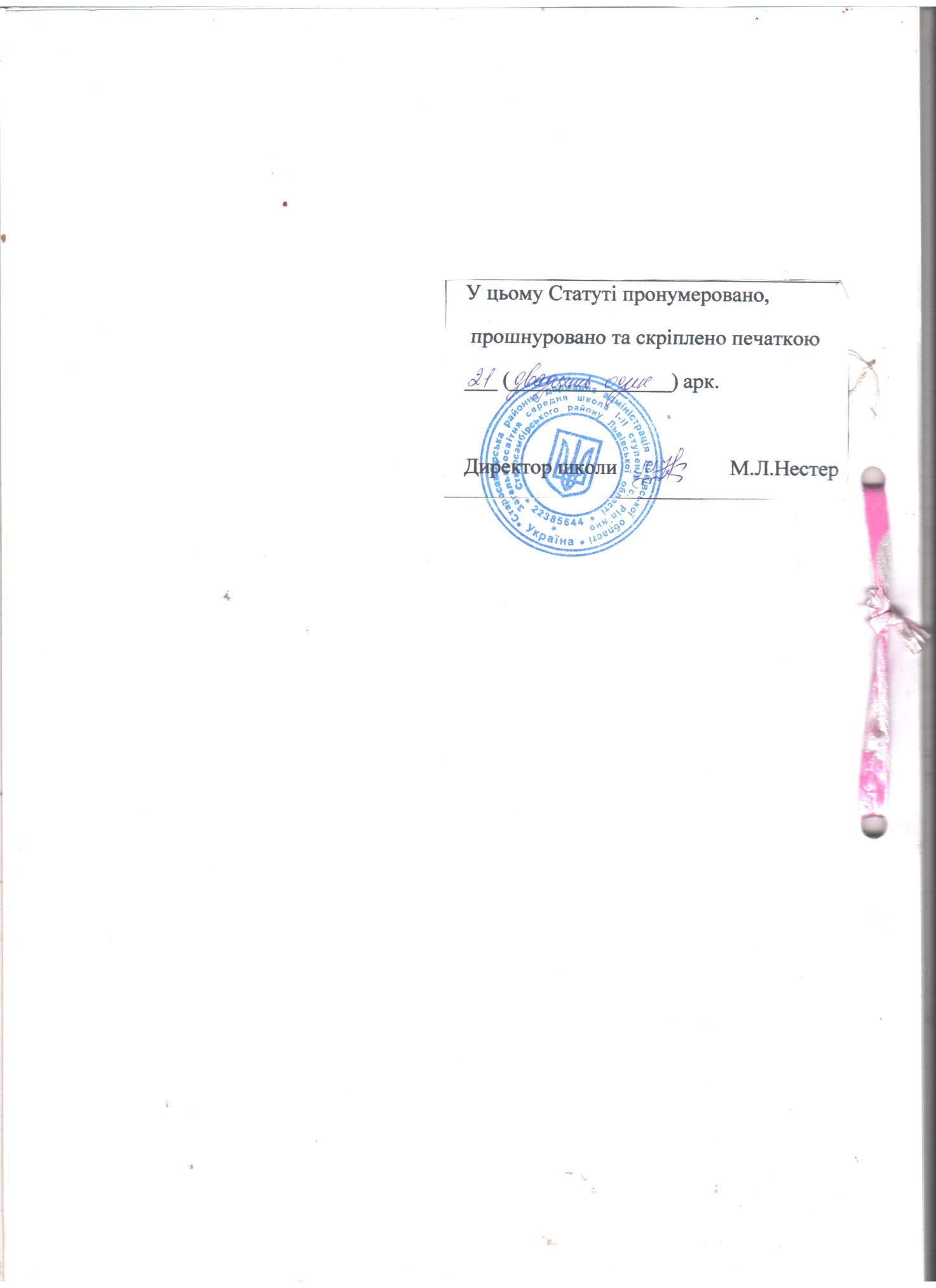 